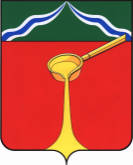 Калужская областьАдминистрация муниципального района«Город Людиново и Людиновский район»П О С Т А Н О В Л Е Н И Е           от «21» декабря 2020г.						                                             №1532О внесении изменений в постановление  администрации муниципального района «Город Людиново и Людиновский район»от 08.02.2016 №111«Об утверждении регламента работы, составаантинаркотической комиссии при администрации муниципального района «Город Людиново и Людиновский район»	В целях повышения взаимодействия и осуществления комплексного подхода к реализации государственной политики в сфере оборота наркотических средств, администрация муниципального района «Город Людиново и Людиновский район»	ПОСТАНОВЛЯЕТ:1.Вывести из состава антинаркотической комиссии при администрации муниципального района «Город Людиново и Людиновский район» Д.М. Аганичева. 2.Ввести в состав антинаркотической комиссии при администрации муниципального района «Город Людиново и Людиновский район» главу администрации муниципального района «Город Людиново и Людиновский район» Д.С. Удалова.3.Контроль за исполнением настоящего постановления возложить на заместителя главы администрации муниципального района «Город Людиново и Людиновский район» О.В. Игнатову.	4.Настоящее постановление вступает в силу с момента его подписания и подлежит опубликованию.Глава администрациимуниципального район	  Д.С. Удалов